PhysicalSteve Kipner and Terry Shaddick 1981 (as recorded by Olivia Newton-John)oror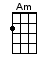 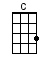 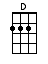 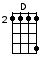 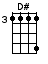 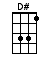 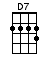 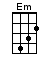 INTRO:  / 1 2 3 4 /[Am] / [D7] / [Am] / [D7] /[Am] / [D][D#] / [Em] / [Em]I'm [Am] saying all the things that I [D7] know you'll like[Am] Making good conver-[D7]sation[Am] I gotta handle [D] you just [D#] right[Em] You know what I meanI [Am] took you to an intimate [D7] restaurant[Am] Then to a suggestive [D] movie[Am] There's nothing left to [D] talk a-[D#]bout‘Less it's [Em] horizontallyCHORUS:Let's get [C] physical, physical, I wanna get physical[C] Let's get into physical[Em] Let me hear your body talk, your body talk[Em] Let me hear your body talk [Em]Let's get [C] physical, physical, I wanna get physical[C] Let's get into physical[Em] Let me hear your body talk, your body talk[Em] Let me hear your body talk [Em][Am] I've been patient and [D7] I've been good[Am] Tried to keep my hands on the [D7] table[Am] It's gettin' hard this [D] holdin' [D#] back[Em] You know what I meanI'm [Am] sure you'll understand my [D7] point of viewWe [Am] know each other mental-[D7]ly[Am] You gotta know that you're [D] bringin' [D#] outThe [Em] animal in meCHORUS:Let's get [C] physical, physical, I wanna get physical[C] Let's get into physical[Em] Let me hear your body talk, your body talk[Em] Let me hear your body talk [Em]Let's get [C] physical, physical, I wanna get physical[C] Let's get into physical[Em] Let me hear your body talk, your body talk[Em] Let me hear your body talk [Em]INSTRUMENTAL CHORUS:Let's get [C] physical, physical, I wanna get physical[C] Let's get into physical[Em] Let me hear your body talk, your body talk[Em] Let me hear your body talk [Em]Let's get [C] physical, physical, I wanna get physical[C] Let's get into physical[Em] Let me hear your body talk, your body talk[Em] Let me hear your body talk [Em]CHORUS:Oh, let's get [C] physical, physical, I wanna get physical[C] Let's get into physical[Em] Let me hear your body talk, your body talk[Em] Let me hear your body talk [Em]Let's get [C] animal, animal, I wanna get animal[C] Let's get into animal[Em] Let me hear your body talk, your body talk[Em] Let me hear your body talk [Em]INSTRUMENTAL:Let's get [C] physical, physical, I wanna get physical[C] Let's get into physical[Em] Let me hear your body talk, your body talk[Em] Let me hear your body talk [Em] / [Em]ororwww.bytownukulele.ca